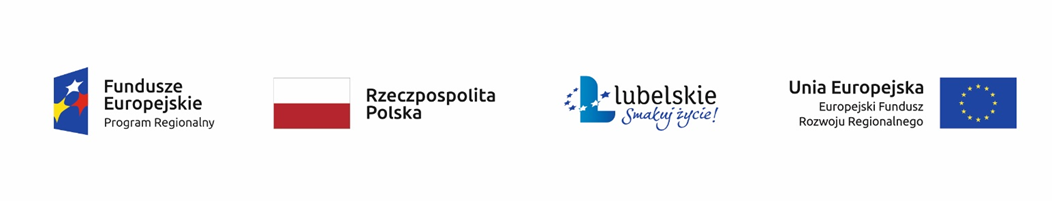 ....................................    pieczęć wykonawcyO Ś W I A D C Z E N I E	WYKAZ WYKONANYCH ROBÓT BUDOWLANYCHJa/My niżej podpisany/-i .......................................................................................................                (Imię i nazwisko osoby/osób podpisujących oświadczenie)działając w imieniu i na rzecz ................................................................................................................. (firma wykonawcy lub wykonawców składającego/-ych oświadczenie oraz adres/-y siedziby)przystępując do udziału w postępowaniu o udzielenie zamówienia prowadzonego w procedurze zapytania ofertowego na realizację zadania p.n. „Wymiana odcinka istniejącego ogrodzenia terenu Zakładu Zagospodarowania Odpadów w Korczowie  (dz. nr 1458/3) „ zadanie jest realizowane w ramach projektu partnerskiego pn. „Dostosowanie Zakładów Zagospodarowania Odpadów w województwie lubelskim do wymagań dla RIPOK” dofinansowanego ze środków RPO WL na lata 2014 – 2020,w celu wykazania spełnienia warunku dotyczącego posiadania wiedzy i doświadczenia, oświadczam(-y), że Wykonawca wykonał:Uwaga - w przypadku polegania na wiedzy i doświadczeniu podmiotu trzeciego do niniejszego wykazu robót należy dołączyć zobowiązanie podmiotu trzeciego, na druku własnym, do oddania do dyspozycji wykonawcy, oraz wskazanie zakresu i sposobu uczestniczenia w wykonaniu zamówienia będącego przedmiotem zamówienia znak ZO/ZOŚ/4/2019 przez podmiot trzeci. W przypadku uczestniczenia w wykonywaniu zamówienia przez podmiot trzeci należy załączyć do oferty także dokumenty potwierdzające brak podstaw do wykluczenia z udziału w niniejszym zapytaniu ofertowym..…………………, dnia…………..                                                         ……………………..………………………….          (miejscowość, data)				                                         		(podpis)L.p.Podmiot na rzecz którego wykonano robotyRodzaj – Zakres wykonanych robót, nazwa zamówieniaTermin realizacji robótWartość robót [zł] brutto1.2.